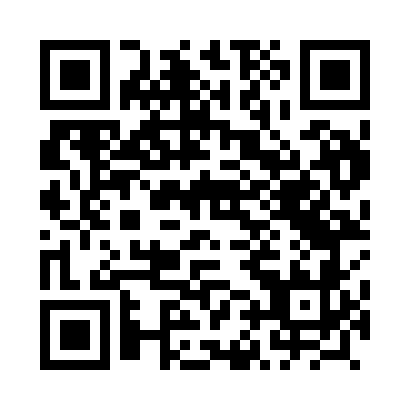 Prayer times for Rafaly, PolandWed 1 May 2024 - Fri 31 May 2024High Latitude Method: Angle Based RulePrayer Calculation Method: Muslim World LeagueAsar Calculation Method: HanafiPrayer times provided by https://www.salahtimes.comDateDayFajrSunriseDhuhrAsrMaghribIsha1Wed2:225:0312:335:428:0410:332Thu2:215:0112:335:438:0610:363Fri2:204:5912:335:448:0810:384Sat2:194:5712:335:458:1010:395Sun2:184:5512:335:468:1110:406Mon2:174:5312:335:478:1310:407Tue2:174:5212:335:488:1510:418Wed2:164:5012:335:498:1610:429Thu2:154:4812:335:508:1810:4310Fri2:144:4612:335:518:2010:4311Sat2:144:4512:335:528:2110:4412Sun2:134:4312:335:538:2310:4513Mon2:124:4112:335:548:2510:4514Tue2:124:4012:335:558:2610:4615Wed2:114:3812:335:568:2810:4716Thu2:104:3612:335:578:2910:4717Fri2:104:3512:335:588:3110:4818Sat2:094:3412:335:598:3310:4919Sun2:094:3212:336:008:3410:5020Mon2:084:3112:336:008:3610:5021Tue2:084:2912:336:018:3710:5122Wed2:074:2812:336:028:3910:5223Thu2:074:2712:336:038:4010:5224Fri2:064:2612:336:048:4110:5325Sat2:064:2412:336:058:4310:5326Sun2:054:2312:336:058:4410:5427Mon2:054:2212:336:068:4510:5528Tue2:054:2112:346:078:4710:5529Wed2:044:2012:346:088:4810:5630Thu2:044:1912:346:088:4910:5731Fri2:044:1812:346:098:5010:57